Caffè letterario Architettura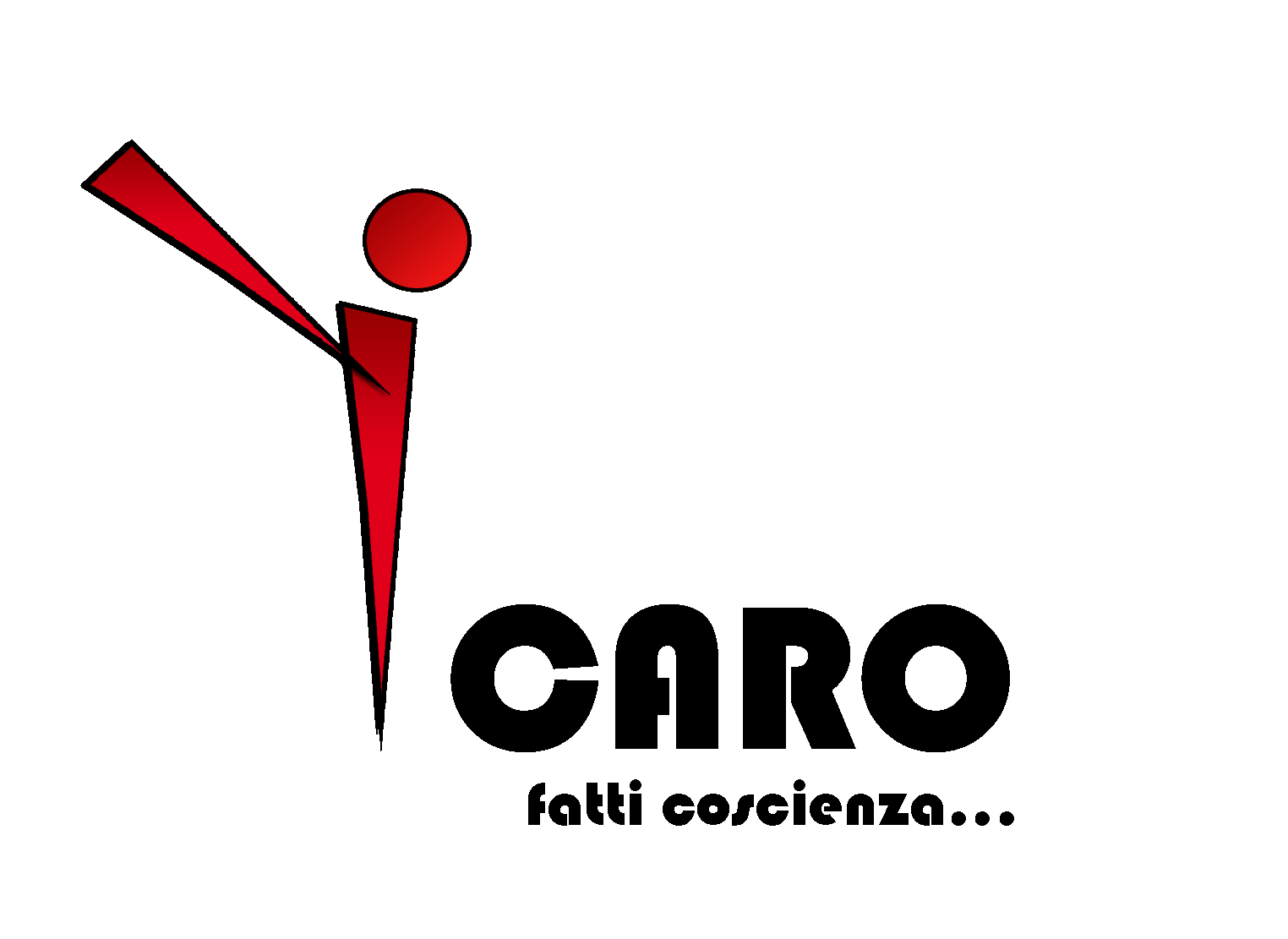 Presentazione dell’iniziativaL’idea di questo gruppo di lavoro nasce dall’intenzione di creare iniziative che possano essere da stimolo per la nostra componente studentesca, nel tentativo di renderla partecipe dei molteplici cambiamenti verificatisi all’interno della nostra facoltà e nella cittadella universitaria secondo le rinnovate esigenze dei cittadini, e al contempo integrare la nuova generazione di studenti alla precedente, non solo per quanto concerne le attività didattiche, ma nel tentativo di far vivere la nostra facoltà creando un punto di incontro alla conclusione delle lezioni, discutendo argomenti di attualità che ben si legano con i nostri percorsi di studi. E’ necessario ridefinire il modo di pensare l’architettura, che deve soddisfare proprio questi bisogni, attraverso l’utilizzo di nuovi mezzi e nuove tecnologie, e questo sarà il nostro obiettivo, grazie all’ausilio di docenti strutturati della facoltà competenti sugli argomenti trattati.Programma dell’iniziativaPer le motivazioni sopra citate, l’idea che ha accompagnato la nostra proposta è quella di organizzare quattro o più seminari accompagnati da aperitivi nel tardo pomeriggio, all’interno della caffetteria della nostra facoltà. L’orario di inizio di ogni seminario è ipotizzato alle 18:30, in modo da permettere sia alla componente docenti che alla componente studentesca di poter intervenire fattivamente ed esprimere le proprie opinioni, e eventualmente fugare ogni dubbio sugli argomenti trattati. Ogni seminario avrà un’introduzione effettuata da uno dei componenti del nostro gruppo, cui seguirà una proiezione della documentazione prodotta per ogni argomento, relazionata dal docente chiamato a intervenire. A conclusione della relazione, si darà vita a un dibattito sugli argomenti trattati, con l’obiettivo di far coesistere gli interventi dei docenti e degli studenti, in modo tale da sviscerare più possibile le problematiche presentate. Ci sembra un modo innovativo per legare gli obiettivi che ci siamo posti nel creare questo gruppo di lavoro, e quindi ampliare le conoscenze specifiche degli studenti, in un contesto diverso da quello della classica lezione in aula, dando altresì la possibilità di approfondire la conoscenza sui nuovi sviluppi tecnologici di cui l’architettura si fa portatrice. Gli argomenti che, per queste quattro iniziative, si è ipotizzato di trattare sono:Le Energie Rinnovabili e la Mediterranea: l’attuale congiuntura economica e le opportunità offerte dall’economia energeticamente sostenibile. Comportamenti e Tecnologie per una nuova dimensione ambientale ed energetica; l’analisi del Bando  per la realizzazione del Parco Fotovoltaico della Cittadella Universitaria;Abbattimento delle barriere architettoniche: analisi delle barriere architettoniche presenti all’interno della cittadella universitaria e nei dintorni e ipotesi di abbattimento delle stesse;Comunicazione grafica: un nuovo modo di approcciarsi al prossimo, una nuova definizione di rapporto docente – studente, inteso non soltanto come dialogo tra le parti, ma anche e soprattutto come materializzazione dell’argomento discusso in chiave grafica;Presentazione della progettazione della nuova Casa dello Studente: riqualificazione dell’area oggetto di intervento e conclusione dei lavori precedentemente iniziati, esposizione dell’opera.Il nostro fine primario è quello di concretizzare questo progetto e che esso possa essere il principio di una nuova concezione della vita universitaria, rendendo questi incontri un appuntamento fisso nella settimana tipo di ogni studente.                                                        